Name of Nominating Club/Organisation/PersonSenior Sport Volunteer of the Year 2022               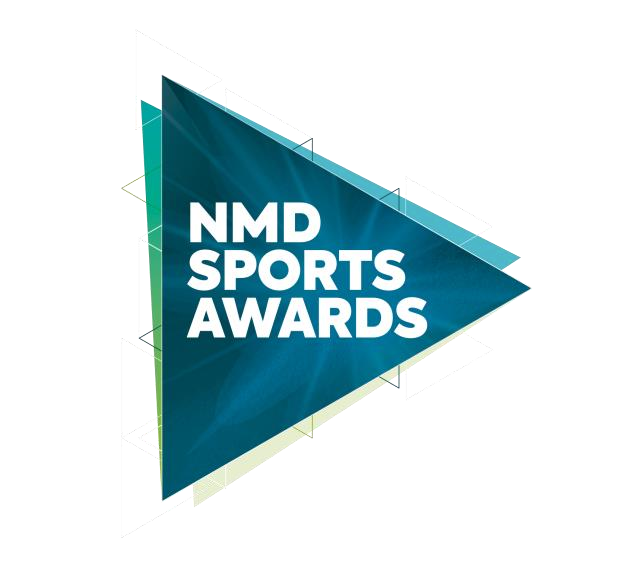                                                              In association with    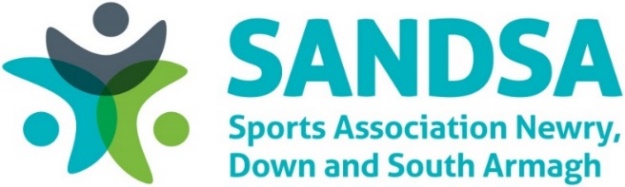 This award recognises the important work carried out by an up-and-coming volunteer, based in the Newry, Mourne and Down District Council area, who has made an outstanding contribution to the development of sport during 2022.Criteria Nominees must demonstrate the following:The Senior Sports Volunteer must be over 25Evidence that the nominee has contributed to an aspect of school sport, community sport and/or club sport, and has been a positive role model in areas such as:CaretakerCatering Organiser Club promoter Club transport organiser Event organiser Maintenance officer All sections of this form must be completed and must not be extended beyond the pages provided.Contact details for nomineeName:Club:Address:Telephone:Email: Date of Birth:Contact details for nominating club (for reference only)Name:Role within Club: Address:Telephone:Email: Nominee Information:Involvement (e.g. Caretaker/Maintenance/TransportName of Club, Organisation or Sport:Number of Years involved in Volunteering:Please provide detailed evidence of the voluntary contribution towards as aspect of school sport, community sport and/or club sport, and reflect that the nominee has been a positive role model in any of the areas as indicated under the criteria (A-F). Closing DateNominations must be received by 4pm on Monday 30 January 2023 to be considered for the NMD Sports Awards, in association with SANDSA 2022. Any nominations received after this date will not be considered. The judges’ decision is final, and no correspondence will be entered. You can post your completed forms to either:Sports Awards					Sports Awards			Leisure and Sport Department			Leisure and Sport DepartmentNewry Leisure Centre					Down Leisure Centre60 Cecil Street						114 Market StreetNewry							DownpatrickBT35 6AU						BT30 6LZ				You can email your completed forms to: leisureandsport@nmandd.orgNewry, Mourne and Down District Council takes the confidentiality of personal data seriously and is committed to protecting your privacy.  Our privacy notice explains how we collect, use and disclose information that you provide to Newry, Mourne and Down District Council. A copy of our privacy notice is available on request or via the following link: http://www.newrymournedown.org/media/uploads/privacy_notice.pdf